聂营镇人民政府万只奶山羊养殖加工项目一、项目名称：万只奶山羊养殖加工项目二、申报单位：聂营镇人民政府三、申报单位简介：项目主管单位：农业农村局项目建设单位：聂营镇人民政府项 目 负 责 人：马跃龙项目建设地点：代县聂营镇窑子村项目建设性质：新建四、项目概况 （一）项目内容该项目重点是在窑子村规模性发展奶山羊，并在此基础上进行鲜奶加工为中心，旨在通过产业结构调整巩固脱贫成果，在进一步增加农民收入的同时，带动周边群众发展高收入产业，以特色产业实现群众致富。建设内容及规模：规划建设养殖圈舍11600㎡，购置饲料加工设备及配套设施和收奶运输车辆，种草600亩，建青储池20个，养殖奶山羊1.2万只（母11760、公240），建设鲜奶、酸奶加工厂1座，奶粉加工厂1座，屠宰场1座。项目投资估算（万元）总投资12800万元，其中：扶贫资金11300万元，其他资金1500万元。项目配套条件场地、道路、通讯及其它配套设施齐全。项目市场预测及效益分析随着人们生活水平的不断提高及膳食结构的改变，越来越多的人们意识到生活质量是保证健康的需求，奶产品将成为人类食品消费最理想的营养佳品。窑子村属于半坡地带，地域面积广阔，且远离群众聚居区，有着发展养殖得天独厚的自然条件。3、有着具大的经济效益和社会效益。1只成年母山羊第一年卖奶收入2400元，以后羊数量、奶产量、效益逐年倍增，到四年底可扩繁到15只羊（母8只、公7只），第二、三、四年效益分别可达5400，11000,21000元，资产（未出售母羊价值）分别可达5000、10000、20000元。1.2万只母羊第一年卖奶收入2800万元，酸奶、奶粉加工收入6700万元，合计9500万元，人均增收2000元。1.5年可收回全部投资。5年内可扩繁到18万只能繁母羊，奶加工产值可达14亿元；年屠宰公羊、淘汰母羊6万只，产值1亿元，总产值15亿元。五、项目进展情况（一）政策：符合国家、产业政策及山西省产业规划。（二）核准（备案）：正在评审备案中。（三）土地、环保：符合国家土地政策及环保规定，经相关国土部门及环保部门初审认可。（四）项目可行性研究报告及项目建设书（五）项目前期进展情况该前期设计已完成。六、拟引资方式采取整合扶贫资金和上级帮扶相结合的方式七、招商方向：（资金、人才、技术）无八、申报单位联系方式地  址：山西省代县聂营镇人民政府联系人：马跃龙手  机：13835055639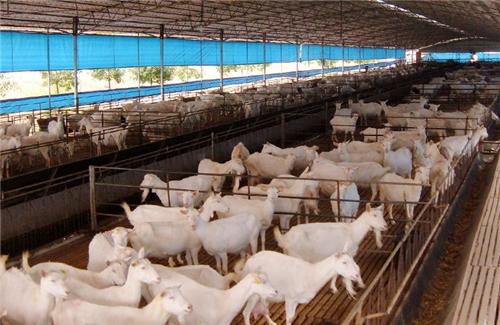 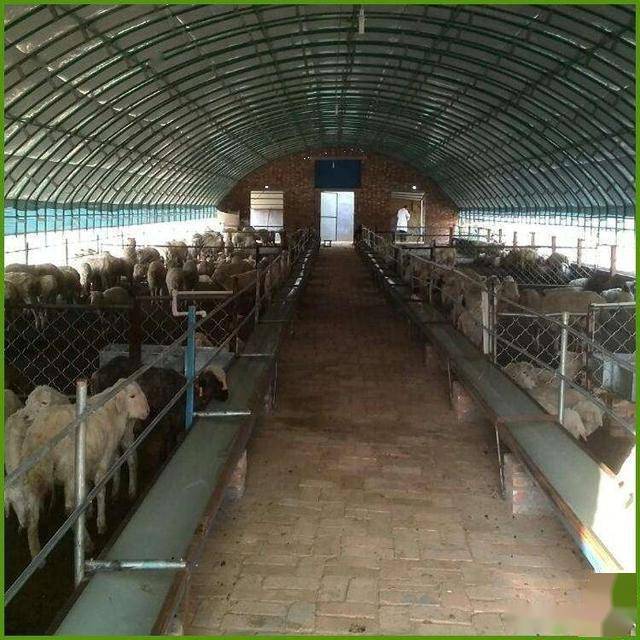 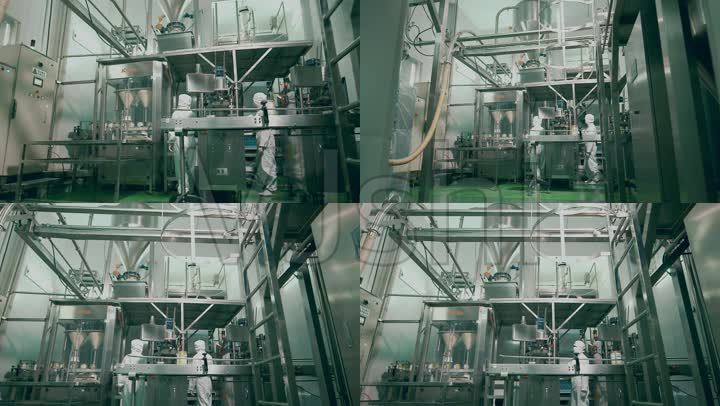 